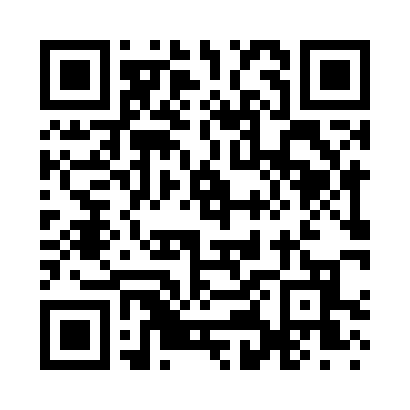 Prayer times for Byram Center, New Jersey, USAMon 1 Jul 2024 - Wed 31 Jul 2024High Latitude Method: Angle Based RulePrayer Calculation Method: Islamic Society of North AmericaAsar Calculation Method: ShafiPrayer times provided by https://www.salahtimes.comDateDayFajrSunriseDhuhrAsrMaghribIsha1Mon3:515:311:035:038:3510:142Tue3:525:321:035:038:3410:143Wed3:535:321:035:048:3410:134Thu3:545:331:035:048:3410:135Fri3:555:331:045:048:3410:126Sat3:555:341:045:048:3310:127Sun3:565:351:045:048:3310:118Mon3:575:351:045:048:3310:119Tue3:585:361:045:048:3210:1010Wed3:595:371:045:048:3210:0911Thu4:005:371:055:048:3110:0812Fri4:015:381:055:048:3110:0713Sat4:025:391:055:048:3010:0714Sun4:035:401:055:048:3010:0615Mon4:055:401:055:048:2910:0516Tue4:065:411:055:048:2910:0417Wed4:075:421:055:048:2810:0318Thu4:085:431:055:038:2710:0219Fri4:095:441:055:038:2610:0120Sat4:115:451:055:038:269:5921Sun4:125:451:055:038:259:5822Mon4:135:461:055:038:249:5723Tue4:145:471:055:038:239:5624Wed4:165:481:055:028:229:5425Thu4:175:491:055:028:219:5326Fri4:185:501:055:028:209:5227Sat4:205:511:055:028:199:5028Sun4:215:521:055:018:189:4929Mon4:225:531:055:018:179:4830Tue4:245:541:055:018:169:4631Wed4:255:551:055:008:159:45